InnkallingMøte 6-2015 i Faglig råd for elektrofag. Onsdag 09.12.2016Utdanningsdirektoratet, møterom 3 kl. 10.00-16.00Observatører: Fra Utdanningsdirektoratet: Forfall: Dagsorden:Kjøreplan for rådsmøte:Vedlegg 1Arbeidsgruppenes sammensettingVedlegg 2Arbeidsgruppenes mandat og sammensettingMandat for arbeidsgrupperUtviklingsredegjørelse (UR) 2015 med basis i UR 2013/14. Innhold (hovedposter) i UR 13/14Internasjonalt perspektivSamfunnsperspektivBransjeperspektivFylke/region perspektivSkoleperspektivFag- læreplanperspektivForslag til tiltakHovedmoment. Sammensmeltning av data/IKT med tradisjonell elektroElsikkerhet, personsikkerhet, kommunikasjonssikkerhet, HMSArbeidsgrupper.Gruppe 1a – Vg3 – avgjørende innflytelse (og UR 2015) - AutomatiseringKort beskrivelse av arbeidetDette arbeidet er en del av faglig råds innflytelse på Vg3. Det er spesielt læreplanen på Vg3 som skal gjennomgås med hensyn til teknologiutvikling i fag, bransje og marked.Arbeidet innbefatter også en vurdering knyttet til å tegne lærekontrakt fra Vg2 og muligheter for veksling mellom skole og bedrift i læretiden (vekslingsmodell) Gruppen skal også utrede forhold som berører Vg1 og Vg2. Denne delen av arbeidet vil være knyttet til rådets arbeid med utviklingsredegjørelsen for 2015/16. Det kan være aktuelt at gruppen inviterer representanter fra faglig råd for TIP i arbeidet.Gruppe 1a - medlemmer (maks 7):Leder: Øystein FagerliGruppe 1b – Vg3 – avgjørende innflytelse (og UR 2015) - EnergioperatørKort beskrivelse av arbeidetDette arbeidet er en del av faglig råds innflytelse på Vg3. Det er spesielt læreplanen på Vg3 som skal gjennomgås med hensyn til teknologiutvikling i fag, bransje og marked.Gruppen skal også utrede forhold som berører Vg1 og Vg2. Denne delen av arbeidet vil være knyttet til rådets arbeid med utviklingsredegjørelsen for 2015/16. Arbeidsgruppen skal også se på evt. endringer knyttet til fagbrev/Vg2/vg1 og evt. bemerke dette i et høringsbrev. Når læreplangruppen leverer et forslag til læreplan (først i rådet) og så sende ut på høring, skal hele gruppen fortsatt arbeide med innspill til Utviklingsredegjørelsen 2015-2016.Gruppe 1b - medlemmer (maks 7):Leder: Fred LøvliGruppe 2 – Tilbudsstruktur (sett fra ”frel synsvinkel”)Kort beskrivelse av arbeidetDette arbeidet er knyttet til struktur diskusjon og de yrkesfaglige utvalgene. Her vil samfunnstrender, rekruttering, dimensjonering, lokale forhold (nettverk), voksnes adgang til fag- og yrkesopplæring, samt følge med på den generelle teknologiutviklingen knyttet til service og tjenester i samfunnet, knyttet dette opp mot fag og yrker og se dette i relasjon til Vg1, Vg2 og Vg3 innen elektrofag. Det kan være aktuelt at gruppen inviterer representanter fra andre faglig råd.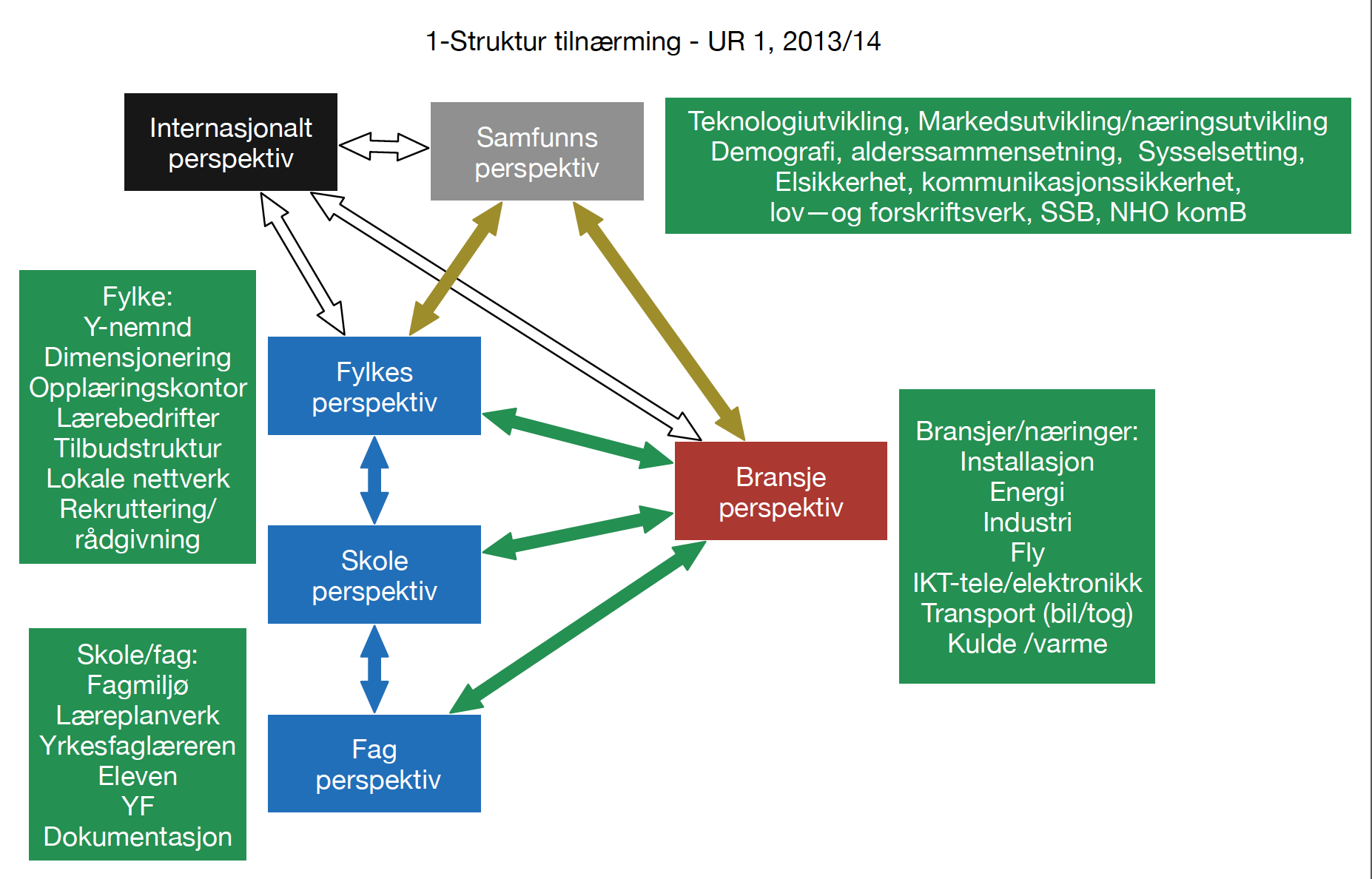 Gruppe 2 medlemmer (3-5):Leder: Hans Jacob EdvardsenGruppe 3 - Bestilling Udir for 2015/16 tiltakspakkerKort beskrivelse av arbeidetDenne gruppen skal arbeide videre med fagstrukturen og tiltakspakkene og svare på Udirs forespørsel til dette. I dette arbeidet er det viktig å kommunisere med de øvrige gruppene med hensyn til funn og utvikling som fremkommer i disse gruppearbeidene. Det kan være aktuelt at gruppen inviterer representanter fra andre faglig råd.Gruppe 3 - medlemmer (4-5):Leder Åge LauritzenGruppe 4 – Individ perspektivet. Lærere, elever, skole, lærling, montør, bedrift(læreplan, grunnleggende ferdigheter, eksamen, yrkesteori, fellesfag, praksis, YF, mv.)Kort beskrivelse av arbeidetDenne gruppen skal utrede suksessfaktorer, beste praksis samt problemstillinger/ barrierer knyttet til den reelle læringsarenaen, der læringen foregår, mellom elev og lærer og mellom lærling og montør gjennom 4-5 års opplæring.Hva er det som utvikler og hvilke kvalifikasjoner skal morgendagens fagarbeidere ha,  som bedriftene, bransjene/næringene vil etterspørre? Hvor mange typer fagarbeidere trenger vi i elektrofagene?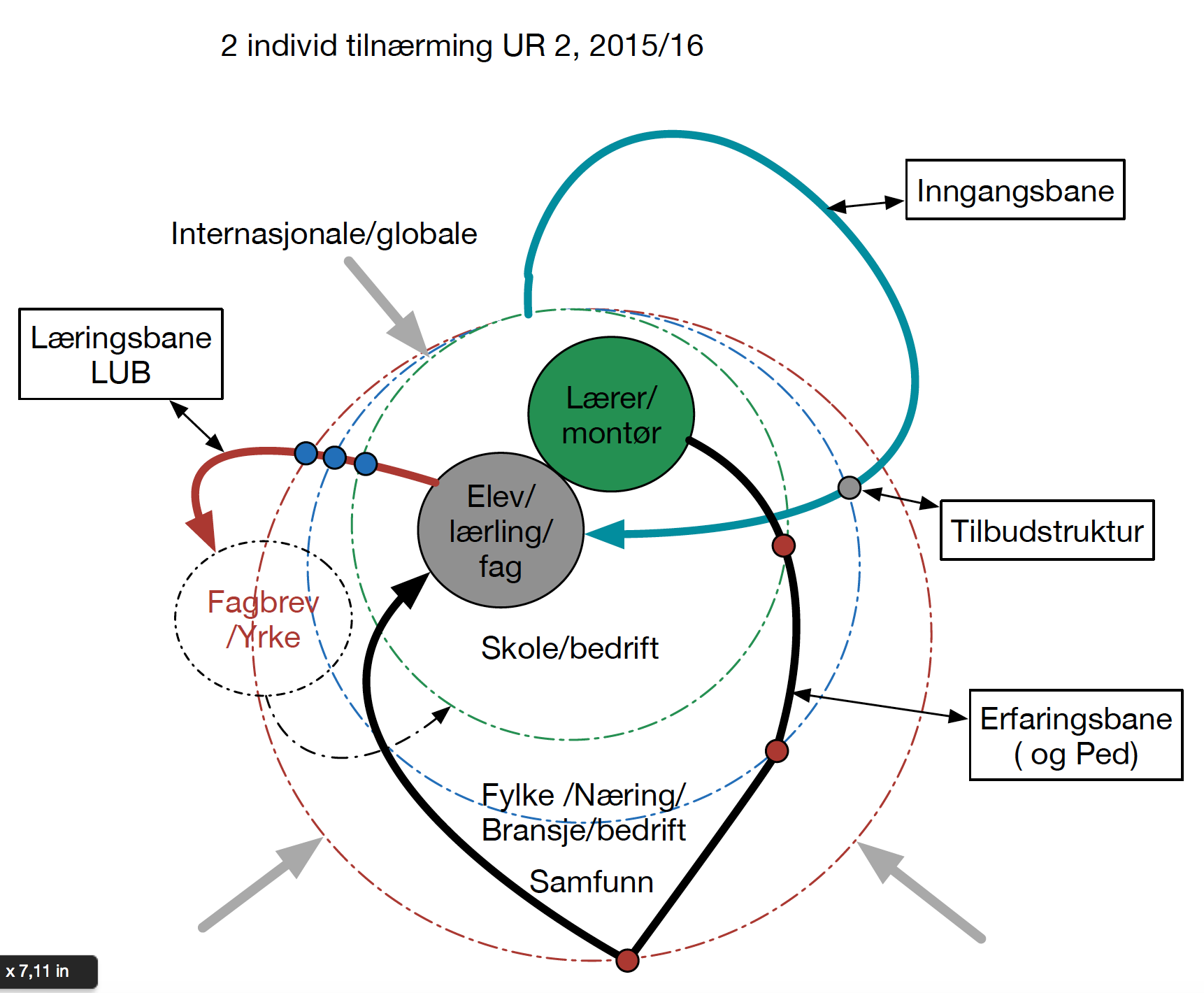 Gruppe 4 medlemmer (3-4):Leder: Kim Even LyderAU – Oppgaver (Are, Inger og Svein Harald)Se på regelverk - eksempelvis EU direktiver:MaskindirektivLavspenningsdirektivetKvalifikasjonsdirektivMaritimefag – internasjonale konvensjonerFlyfag – internasjonale konvensjonerMyndigheter DSB og NKOMLov og forskrifter:TilsynslovenFel, Fse, Fek mv.NEK standarder, eks 399, 400 og 405 serien. Opplæringslov med forskrifterPrivatskolelovenEndringer og politisk arbeid som pågår p.t.:Fagskole, YFL, UHNKR/EQFAML mv.Energi direktiver Økodesign Grønn teknologiListen er ikke uttømmende.Arbeidsgruppenes sammensettingFaglig råd for elektrofagAdresse: Utdanningsdirektoratet, Postboks 9359 Grønland, 0135 OSLOSekretær: Knut Maarud, telefon sentralbord: 23 30 12 00
Telefon direkte: 23 30 13 19 Mobil: 96 23 24 68
E-post: post@udir.no   kma@utdanningsdirektoratet.noHjemmeside: www.utdanningsdirektoratet.no       www.fagligerad.noInnkallingoppdatert:02.12.2015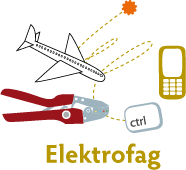 Innkalt:Organisasjon:Svein Harald Larsen (leder)Norsk TeknologiAre Solli (nestleder)EL og IT – forbundetInger VagleUtdanningsforbundetLasse LilleødegårdFellesforbundetArild Skjølsvold Utdanningsforbundet Øystein Fagerli Skolenes landsforbundHans Jacob EdvardsenKSKjetil TvedtNorsk industriRolf Næss SpekterRandi SolbergEL og IT – forbundetThor JohannessenEnergi NorgeCamilla RiseNHO LuftfartTrond VågaIndustri og energiFred Løvli (vara for Monica Derbakk)El & It forbundetAndre Bøhm ElevorganisasjonenRunar RøsbekkRunar RøsbekkRunar RøsbekkDSBDSBJens Harald Jensen Jens Harald Jensen Jens Harald Jensen Nasjonal kommunikasjons-myndighet (Nkom)Nasjonal kommunikasjons-myndighet (Nkom)Deltakere fra arbeidsgruppene: Deltakere fra arbeidsgruppene: Åge LauritzenNorsk TeknologiSten TennfjordKSBrynhild TotlandEnergi NorgeIvar HårklauvEl & ItFrode MidtgaardAvdeling for læreplanutviklingIvar SvenssonAvdeling for vurderingKarl Gunnar KristiansenAvdeling for fag- og yrkesopplæringKnut MaarudAvdeling for fag- og yrkesopplæringMonica Derbakk (vara innkalt)Monica Derbakk (vara innkalt)El & It forbundet63 - 2015Godkjenning av innkalling og referat. 64 - 2015Arbeidsgruppe 1 a – Avgjørende innflytelse på vg3 - automatisering65 - 2015Arbeidsgruppe 1 b – Avgjørende innflytelse på vg3 - energioperatørfaget66 - 2015Arbeidsgruppe 2 – Tilbudsstruktur 67 - 2015Arbeidsgruppe 3 – Utviklingsredegjørelse 2015-2016 68 - 2015Arbeidsgruppe 4 - Individ perspektivet69 - 201570 - 2015Godskriving av læretid etter fullført komprimert voksenopplæring Spørsmål om forlengelse av oppnevningsperioden for faglige råd71 - 2015Møteplan 201672 - 201573 - 2015OrienteringssakerEventueltOnsdag 09.12.201610.00 Møtestart12.00 Lunsj16.00 Møteavslutting17.00 - 20:00 middag Bristol Grill17.00 - 20:00 middag Bristol Grill63-2015Godkjenning av innkalling og referat. Referater fra tidligere møter: http://fagligerad.no/frel/Orienteringssaker som ønskes behandlet i møtet må meldes umiddelbart etter at innkallingen er mottatt. Orienteringssaker som ønskes diskutert i møtet, samt saker som ønskes drøftet under punktet eventuelt må meldes ved godkjenning av dagsorden.Thor Johannsen er oppnevnt som nytt medlem etter Hugo AlexandersenForslag til vedtak:Referat fra Faglig råd for elektrofag sitt møte onsdag 21. oktober godkjennesInnkalling til møte i Faglig råd for elektrofag onsdag 9. desember 2015 godkjennes. 64-2015Arbeidsgruppe 1 a - Avgjørende innflytelse på vg3 - automatiseringFaglig råd for elektrofag har bedt om endringer i læreplanen for automatikerfaget. Rådet foreslo i møte 09.09.2015 en læreplangruppe med følgende sammensetting:Fra arbeidstakersiden: Magnus Nilsson WallemFra arbeidsgiversiden: Bjørn BehnerFra staten: Øystein Fagerli (leder)Rådet har i tillegg etablert en arbeidsgruppe (gruppe 1a) til støtte i arbeidet. Arbeidsgruppa og læreplangruppa fremmer i møtet et omforent forslag til ny læreplan i automatikerfaget. Læreplangruppas leder Øystein Fagerli presenterer forslaget. Arbeidsutvalgets kommentarer til læreplangruppas forslag følger i eget vedlegg.Forslag til vedtak:Faglig råd for elektrofag anbefaler det framlagte forslaget til læreplan i automatiseringsfaget med de endringer som er foreslått av arbeidsutvalget. Rådet sender læreplanen på høring slik den er foreslått og gjøres etter planen gjeldene fra 1.8.201665-2015Arbeidsgruppe 1 b - Avgjørende innflytelse på vg3 - energioperatørfagetFaglig råd for elektrofag har bedt om endringer i læreplanen for energioperatørfaget. Rådet foreslo i møte 09.09.2015 en læreplangruppe med følgende sammensetting:Fra arbeidstakersiden: Ivar HårklauvFra arbeidsgiversiden: Thor Egil Johansen (leder)Fra staten: Stian KrogstadFagperson i energioperatørfaget: Håkon Offergård JevneRådet har i tillegg etablert en arbeidsgruppe (gruppe 1b) til støtte i arbeidet. Læreplangruppas leder Thor Egil Johansen og Ivar Hårklauv vil legge fram forslag til ny læreplan. Arbeidsutvalget har kommentert forslaget, som er endret som følge av dette. Forslag til vedtak:Faglig råd for elektrofag anbefaler det framlagte forslaget til læreplan i automatiseringsfaget. Rådet sender læreplanen på høring slik den er foreslått og gjøres etter planen gjeldene fra 1.8.201666-2015Arbeidsgruppe 2 - Tilbudsstruktur Arbeidsgruppeleder Hans Jacob orienterer om gruppens arbeid og for det videre arbeidet og hvordan dette planlegges opp mot drøftinger i rådet og innspill til/fra yrkesfaglig utvalg. Forslag til vedtak:Faglig råd for elektrofag tar arbeidsgruppas rapport til orientering. 67-2015Arbeidsgruppe 3 – Utviklingsredegjørelse 2015-2016Utviklingsredegjørelsens del 1Direktoratet ba i brev datert 18.03.2015 de faglige rådene komme med forslag til utviklingsredegjørelsens del 1. Blant annet med bakgrunn i utsendte «startpakker» har arbeidsgruppe 3 gjort en vurdering av det enkelte lærefag i utdanningsprogrammet, og gjort en vurdering av behov for endringer.  Arbeidsgruppa og AU har vurdert elektrofagenes relevans og behov for endringer i læreplanene som er sendt direktoratet. Direktoratet har i brev datert 20.11.2015 gitt tilbakemelding på rådets vurderinger.Utviklingsredegjørelsens del 2Direktoratet har i brev datert 20.11.2015 bestilt del 2 av utviklingsredegjørelsen for 2015-2016. Bestillingen inneholder en generell del og en fagspesifikk del. Direktoratet ber bl a rådet vurdere om alternative opplæringsløp eller fordypninger vil kunne gi økt relevans for enkelte fag. De ber også om at rådet i del 2 foreslår løsninger som kan gjøre fagopplæringen mer relevant innen ikt-baserte virksomheter.Hvem behandler tilbakemeldingene fra Udir?AU overtar saken. AU vil foreslå ny vg2-struktur + forslag til vg3. Dagsmøte med Hans Jacobs gruppe. Åge-gruppe legges ned. AU vurderer ny gruppe for oppfølging av Udirs tilbakemelding.Forslag til vedtak:Faglig råd for elektrofag tar direktoratets tilbakemelding på utviklingsredegjørelsens del 1 til orienteringAU vil invitere arbeidsgruppe 3 til en felles samling etter nyttår (evt mandag 11.01.2016). I møtet vil det bli tatt stilling til utarbeiding av utviklingsredegjørelsens del 2, inkludert forslag til endringer i tilbudsstrukturen, samt behovet for å oppnevne en ny gruppe som kan sluttføre dette arbeidet.68-2015Arbeidsgruppe 4 - Individ perspektivet Ingen fra gruppa deltar på møtetForslag til vedtak:Arbeidsgruppa inviteres til AU-møte i januar for planlegging av videre arbeid.69-2015Godskriving av læretid etter fullført komprimert voksenopplæring i elektrofagGodskriving av praksis og gjennomgått opplæring er regulert i forskrift til opplæringslova §11-8 til §11-15. Som hovedregel for å gi to års fradrag skal VG1 og VG2 være fullført og bestått. I Hordaland gjennomføres voksenopplæring i elektro med redusert timetall på vg1 og vg2. Spørsmålet er om det komprimerte løpet skal gi full godskriving i læretid. Det vises til vedlegg i saken.Forslag til vedtak:Faglig råd for elektrofag ………..70-2015Spørsmål om forlengelse av oppnevningsperioden for faglige rådSRY og de faglige rådene skal oppnevnes på nytt for perioden 2016-2020. SRY ble oppnevnt av Kunnskapsdepartementet juni 2012, og de faglige rådene ble oppnevnt av Utdanningsdirektoratet etter delegert myndighet fra departementet september 2012. I henhold til mandatet, skal SRY og de faglige rådene oppnevnes for inntil fire år av gangen. Kunnskapsdepartementet ber i vedlagt brev SRY og de faglige rådene vurdere om departementet skal forlenge oppnevningsperioden i ett år.  Bakgrunnen er arbeidet med gjennomgang av tilbudsstrukturen. Vi ber de faglige rådene om å gi tilbakemelding på spørsmålet om utsettelse av nyoppnevning. Frist for svar er 14.12.15Forslag til vedtak:Faglig råd for elektrofag anbefaler at oppnevningsperioden ikke forlenges.71-2015Møteplan 2016(Høsten må vurderes mht. politiske prosesser)Forslag til vedtak:Møteplanen anbefales.Møteplan 2016(Høsten må vurderes mht. politiske prosesser)Forslag til vedtak:Møteplanen anbefales.72-2015OrienteringssakerVg1-eksamenFaglig råd for elektrofag foreslo i brev datert 10.02.2015 å gjeninnføre sentralgitt skriftlig eksamen i programfag på vg1 elektro. KD er stilt spørsmål om prinsipper for eksamen etter Kunnskapsløftet fortsatt gjelder.SkipselektrikerFaglig råd for elektrofag foreslo i brev datert 19.06.2015 skipselektrikerfaget som nytt lærefag. Det nye faget skal følge opplæringsmodellen for flyfag, med tre års opplæring i skole, og tå års læretid, hvorav ett års verdiskaping. Forslaget er oversendt KD.Gjennomgående dokumentasjonKunnskapsdepartementet ønsker ikke forskriftsfesting av gjennomgående dokumentasjon. Bør det legges inn kompetansemål i alle elektrolæreplaner for å sikre at gjennomgående dokumentasjon tas i bruk? KD har muntlig avslått forslaget om forskriftsfesting av gjennomgående dokumentasjon. De anbefaler en frivillig ordning.Forsøk - Vg2 plast og komposittBuskerud fylkeskommune er innvilget forsøk med Vg2 plast og kompositt skoleårene 2016/2017 og 2017/2018 på Kongsberg videregående skole. Rapport for evaluering av forsøket sendes uoppfordret til Utdanningsdirektoratet etter endt forsøksperiode og innen utgangen av november 2018. Presentasjon av sluttrapport – Evaluering av forsterket alternativ Vg3 for elever som ikke får læreplass19. november avholder Udir en sluttsamling for fylkeskommunene som har deltatt i utprøvingen av alternativer på Vg3-nivå for de som ikke får læreplass. På samlingen presenterte Fafo presentere sluttrapporten for evalueringen av utprøvingen. Ingen fra rådet kunne delta. Les sluttrapporten herHøring om endringer i opplæringsloven - Praksisbrevordningen og godkjenning av utenlandsk fagopplæring Kunnskapsdepartementet har sendt på høring forslag til endringer i opplæringsloven for å innføre praksisbrevordningen, en toårig praktisk opplæring, som et supplement til ordinær yrkesfaglig videregående opplæring. Departementet foreslår at praksisbrevordningen skal være et tilbud i alle fylker. Videre foreslår departementet endringer i opplæringsloven for å etablere en godkjenningsordning for utenlandsk fagopplæring. Høringsfrist er 14.12.2015 lenkePraksisbrevordningen kan føre til færre lærlinger. Saken behandles i desembermøtet.Modeller for overganger fra studieforberedende til yrkesfaglige utdanningsprogram. Utdanningsdirektoratet arbeider med et oppdrag der det skal utvikles modeller for overganger fra studieforberedende til yrkesfaglige utdanningsprogram.  Høsten 2014 leverte de faglige rådene hver sin redegjørelse for rådets syn på temaet. Rådet var invitert med en representant til møte om saken mandag 19. oktober kl. 11:00 – 15:00. Ingen fra FREL kunne delta, heller ikke på utsatt møte 04.11.2015.Høring - endringer i læreplan for Vg3/opplæring i bedrift togelektriker fagetUtdanningsdirektoratet har sendt på høring forslag om endringer i læreplan for Vg3/opplæring i bedrift togelektriker faget. Endringene omfatter i hovedsak nye kompetansemål, men det er også gjort noen små endringer i beskrivelsen av et hovedområde og i teksten om de grunnleggende ferdighetene. Ny læreplan skal etter planen tre i kraft fra 1.8.2016. Frist for å sende inn høringsuttalelser er 31. desember 2015. Les og svar på høringsbrevet herIdet det er rådets forslag som er på høring avgis ikke uttalelse.Høring – forslag til læreplaner i medier og kommunikasjon som studieforberedende utdanningsprogramUtdanningsdirektoratet sender på høring forslag til læreplaner i medier og kommunikasjon som studieforberedende program. Frist for å sende inn høringsuttalelser er 18. februar 2016. Medier og kommunikasjon som studieforberedende utdanningsprogram starter opp skoleåret 2016/2017.Les og svar på høringen her Sekretariatets vurdering er at denne høringen vil være relevant for faglig råd for medier og kommunikasjon. Vi mener høringen faller utenfor de øvrige rådenes ansvarsområde men rådene står fritt til å avgi høringssvar. Faglig råd for elektrofag avgir ikke høringsuttalelseHøring – forslag til revidert læreplan for programfaget historie og filosofiUtdanningsdirektoratet sender på høring forslag til revidert læreplan for programfaget historie og filosofi. Direktoratet foreslår å endre hovedområdetitler i historie og filosofi 1, endre teksten på fem av hovedområdebeskrivelsene i historie og filosofi 1, og å endre kompetansemål. Les og svar på høringsbrevet her Frist for å sende inn høringsuttalelser er 5. februar 2016. Sekretariatets vurdering er at denne høringen faller utenfor de faglige rådenes faglige kjerneområde og at det således ikke er behov for at rådene avgir høringssvar. Sekretariatet sender allikevel ut saken slik at rådene er kjent med høringen. Faglig råd for elektrofag avgir ikke høringsuttalelseHøring – endringer i læreplan for Vg2 brønnteknikkUtdanningsdirektoratet sender med dette på høring forslag om endringer i læreplan for Vg2 brønnteknikk. Vi foreslår endringer i formålsteksten, kompetansemål og strukturen i og omtalen av programfagene. Les og svar på høringsbrevet her Frist for å sende inn høringsuttalelser er 1. februar 2016. Direktoratet ber om høringsinstansenes synspunkter på forslagene. Sekretariatets vurdering er at denne høringen er relevant for faglig råd for teknikk og industriell produksjon. De øvrige rådene vurderer selv om de ønsker å besvare høringen. Faglig råd for elektrofag avgir ikke høringsuttalelseForslag til vedtak:Sakene tas til orientering73-2015EventueltSaker meldes ved møtestart.EventueltSaker meldes ved møtestart.Gruppe 1 a - Øystein:Avgjørende innflytelse på vg3 – UR 2015 – Automatisering Øystein FagerliKjetil TvedtAndrè BøhmLinda NordheimHenrik MeisnerMagnus Nilsson WallemBjørn BehnerGruppe 1 b Avgjørende innflytelse på vg3 – UR 2015 – energioperatørFred Løvli (leder) Ivar Hårklauv, Statkraft (El & It)Arne Einungsbrekke Statkraft (hovedtillitsvalgt El&ITStian Krogstad, Strømmen vgs Hugo Alexandersen NTEThor Egil Johansen, Energi NorgeLeo Sørby, Eidsiva EnergiHåkon Offergård JevneOle Morten KolstadbakkenGruppe 2 –Hans Jacob:TilbudsstrukturHans Jacob Edvardsen (leder)Kjetil TvedtJens Harald JensenBrynhild TotlandArne HovlandSten Harald TenfjordArild SkjølsvoldÅge BlumenfeltGruppe 3 –Åge:Bestilling Udir for 2015/16. TiltakspakkerÅge Lauritzen (leder)Rolf NæssRandi SolbergOle Edvard AntonsenGruppe 4 – Kim EvenIndivid perspektivetKim Even LyderKai Christoffersen Ida Marie Skauge sjekke tilbakemeldingLinda NorheimTurid MelheimGruppe 5 – AUGruppe 1 a – Øystein Fagerli:Avgjørende innflytelse på vg3 – UR 2015 – Automatisering Øystein FagerliKjetil TvedtAndrè BøhmLinda NordheimHenrik MeisnerMagnus Nilsson WallemGruppe 1 b Avgjørende innflytelse på vg3 – UR 2015 – energioperatørFred Løvli (leder) Ivar Hårklauv, Statkraft (El & It)Arne Einungsbrekke Statkraft (hovedtillitsvalgt El&ITStian Krogstad, Strømmen vgs Hugo Alexandersen NTEThor Egil Johansen, Energi NorgeLeo Sørby, Eidsiva EnergiHåkon Offergård JevneOle Morten KolstadbakkenGruppe 2 –Hans Jacob:TilbudsstrukturHans Jacob Edvardsen (leder)Kjetil TvedtJens Harald JensenBrynhild TotlandArne HovlandSten Harald TenfjordArild SkjølsvoldÅge BlumenfeltGruppe 3 –Åge:Bestilling Udir for 2015/16. TiltakspakkerÅge Lauritzen (leder)Rolf NæssRandi SolbergOle Edvard AntonsenGruppe 4 – Kim Even Lyder:Individ perspektivetKai Christoffersen Kim Even LyderIda Marie Skauge sjekke tilbakemeldingLinda NorheimTurid MelheimGruppe 5 – AU